《偏鄉教育夢想起飛》：桃園復興兩校課後多元方案成果發表會目的：社團法人台灣公益聯盟(以下簡稱：本聯盟)秉持一貫關心弱勢的宗旨，於民國107年起，投入偏鄉教育與發展希望工程。此作法乃結合夢想天使供餐與陪伴，由具服務熱忱且修習教育學程或心理系的大學生們進行課業與學習輔導，並禮聘大學教授、諮商博士、心理師、研究生協助潛能探索、親職教育等活動，讓孩子們得到溫暖的支持和學習效果的提升，同時也增進父母相關教養知能。三月起，首先與新北市貢寮國小合辦綜合性課後活動的「社會情緒學習(social-emotional learning, SEL)」前導模式。107學年度上學期也在桃園市復興區羅浮與光華國小、宜蘭縣南澳鄉東澳國小陸續推動部落「夢想教室」課後方案，嘗試朝向原住民啟蒙教育（Head Start）發展。羅浮與光華國小兩校除了致力於發展與傳承原住民族教育外，並兼顧現代多元取向之全方位教學活動。期望孩子們沉浸在此境教中認識、學習及重塑民族的自我認同，成為Laqi Tayal真正的泰雅之子，做個真正的人(Atayal)。本聯盟曾透過問卷得知，兩校皆有其學生課後輔導或課後照顧需求，遂開始資助每週3~4天的課後多元方案。例如羅浮國小的「美術與書法學習」等活動，本聯盟亦派研究生帶領系列性的數理科輔導活動；光華國小採「部落人照顧部落人」，聘請校內多位熱忱教師和優秀泰雅青年們輪流帶領，發揮良師益友功能，給予最適切的關心與教導(含國語、數學與英語)並提供餐點，亦擴及住宿生的夜間課業輔導活動。本聯盟也與該校合辦了兩場假日科學成長營，此立基於「地方本位教育」觀點及「文化完形」概念。107學年第二學期，兩校夢想教室更朝向加深加廣發展。例如羅浮國小增開「運算思維」課程、泰雅生活藝術課程。後者將協助學科表現較佳的孩子，由校內教師群訓練其數位邏輯、問題解決能力，以期能跟程式設計進階課程無縫接軌，甚至應用在AI實際用途(如機器人、電動車及四軸飛行器等)。總計受益學生1750人次，聘請師資82人次。光華國小兩個學期來在該校師長的積極投入下，孩子們的功課已有一些明顯進步。據教導主任以去年跟今年5月補救教學施測結果的對照發現，其中三位孩子(住宿生N=2)的國語與數學進步百分比有20%~52%，而且原本未通過最後皆通過了。可見，藉由校內教師與課輔老師的共同努力(課後與夜間輔導)，確實能提升部落學生基本相關學力。至今該校共計服務學生2400人次，總投入老師200人次。108新課綱所揭櫫的「素養」導向，是指知識、能力與態度的整合，其中態度更是某種正向氛圍，以使孩子學到的知能可運用在好的地方。再者，課後方案與正規課程的無縫接軌，才能有機會昇華成相關核心素養，真正達到生活應用的理想目標。以資訊科技領域為例，孩子們可能從機器人、無人機等實作過程產生了學習興趣，但仍需回到基本邏輯思維來探討，才可以逐步累積獲得未來充分發展與面對挑戰的相關資科養分。偏鄉教育不能等，一個台灣不總是兩個世界。本聯盟此時舉辦兩校成果發表會(含壁報、作品展示)，目的在於肯定兩校校長與主任們的大力支持，以及若干老師、專業者在相關教學或帶領上的種種努力，並聆聽他(她)們的教育觀點或心路歷程。另外邀請市政府相關局處、鄰近部落學校、公益團體、學術單位、專業組織、民意代表等人員來共襄盛舉，期望能產生些許擴散的蝴蝶效應。日期：108年11月2日 (星期六)  09：00 ~ 12：30地點：桃園市復興區羅浮國小 幼兒園教室  (地址：復興區羅浮里三鄰16號)主辦單位：社團法人台灣公益聯盟協辦單位：桃園市復興區羅浮國小、光華國小參加對象：桃園市小學校長與相關主任、組長或教師等；市政府教育局科長；公益團體；學術單位；專業組織；專家學者；民意代表(市議員、立法委員)，共約50名。報名方式：以線上報名為主(網址https://bit.ly/2kF4DE3)，即日起至10月28日 (星期一) 18:00止。議程內容：交通與停車資訊：搭乘客運(從桃園客運總站)5090路線去程班次：06:50(桃園站)→約07:30(大溪站)→08:20(活動中心站)5090路線回程班次：13:30(桃園站)→約14:30(活動中心站)→15:20(大溪站)步行方式：下車後過紅綠燈在機車行巷口進入約步行100多公尺即達羅浮國小校園。自行開車(從大溪)：由大溪老街出發，沿北橫公路/台7線經慈湖、三民、復興至羅浮國小，交通順暢時車程約35分鐘左右。因目前校內有興建工程，當天工地出入口有專人負責引導，請依指示將車輛整齊停靠在游泳池旁的跑道旁。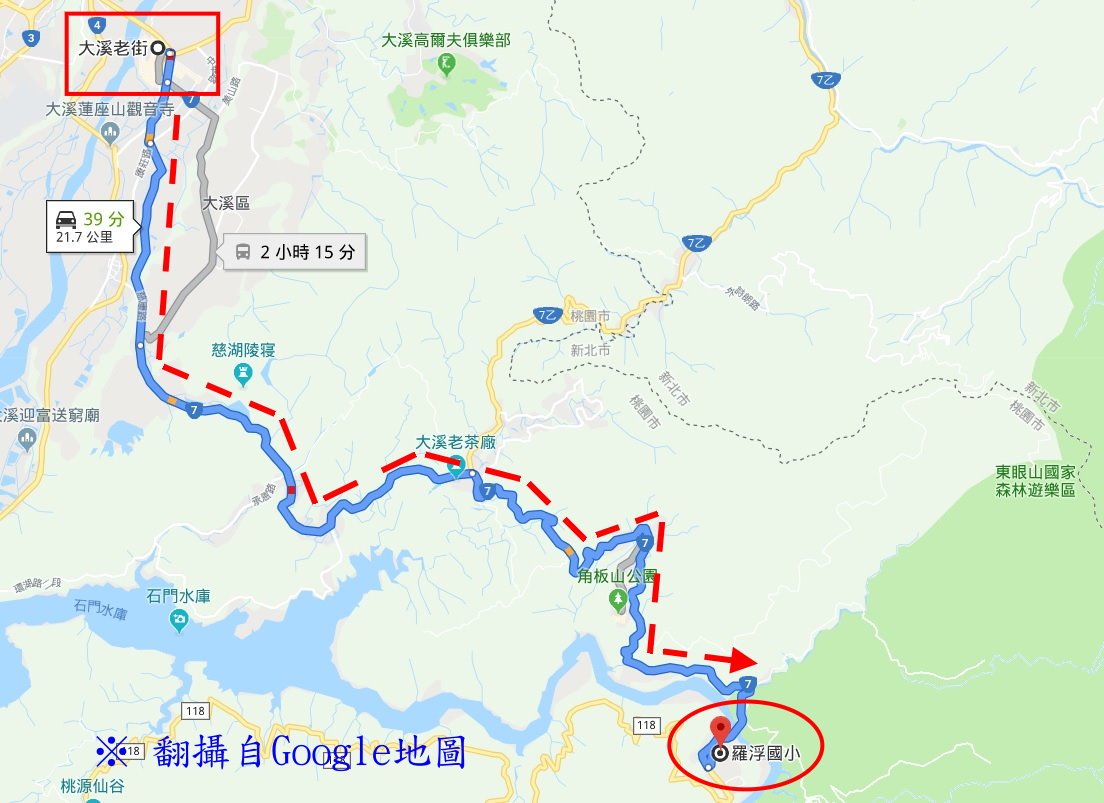 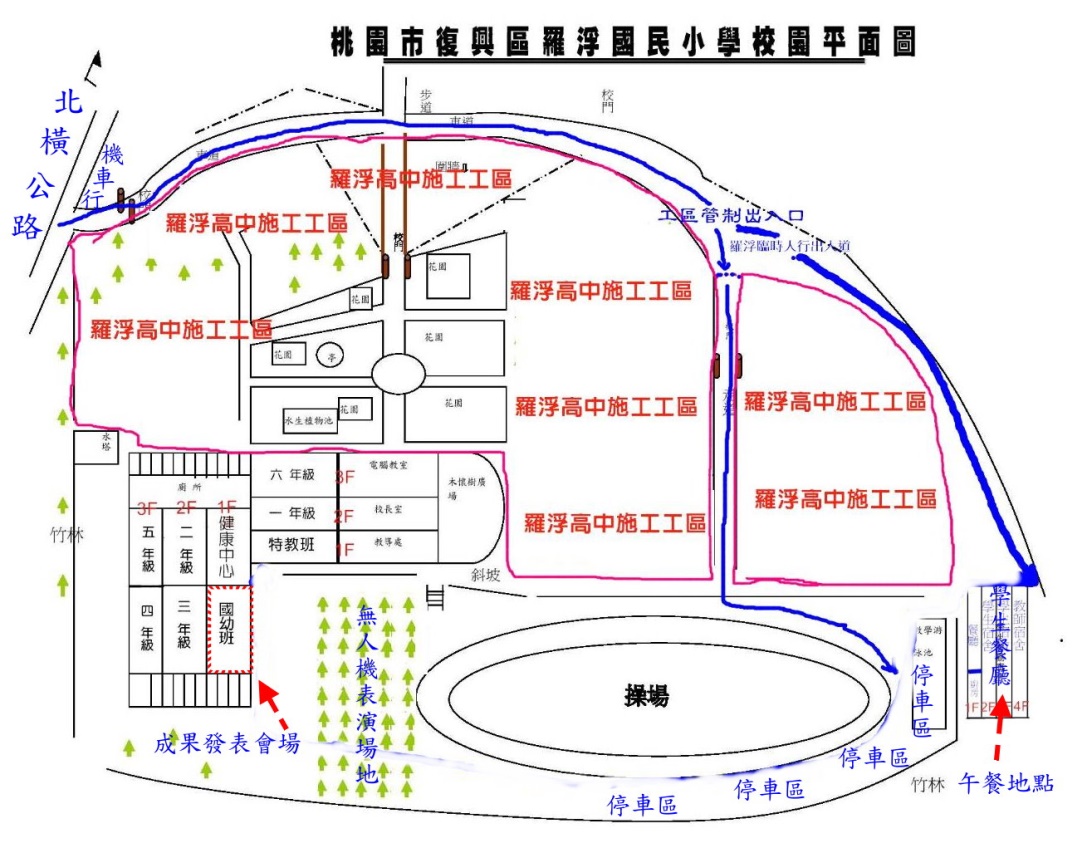 時  間內         容08:30~09:00報到 & 成果壁報、學生作品(美術、書法、工藝)展示09:00~09:30四軸飛行器編隊與酷炫表演(教學大樓前草坪)1.羅浮國小學生／陳明新組長   2.光華國小學生／格夏黑玳主任09:30~09:40中場休息09:40~10:00羅浮國小傳統歌謠合唱團組曲10:00~10:20主席與貴賓致詞鄭龍水 (台灣公益聯盟 理事長)鄭凱仁 (桃園市政府教育局國小教育科 科長)  (待邀請)游正英 (桃園市復興區公所 區長)  (待邀請)李柏坊 (桃園市議會 議員)  (待邀請)陳治文 (桃園市議會 議員)  (待邀請)趙正宇 (桃園市第6選區 立法委員)  (待邀請)※主持人：陳嘉鳳 (政治大學心理學系 退休副教授)10:20~10:50典範分享1.羅浮國小『夢想教室』課後多元方案之發展與反思李忠孝 (桃園市復興區羅浮國小 校長)2.光華國小『夢想教室』課後多元方案之發展與反思李中正 (桃園市復興區光華國小 校長)10:50~11:20經驗分享1.部落人照顧部落人之日夜間課輔創新模式格夏黑玳 (桃園市復興區光華國小 教導主任)2.「運算思維」課程之規畫、教學與反思  陳明新 (桃園市復興區羅浮國小 輔導組長) 11:20~12:00專家回應王雅萍 (政治大學民族學系 副教授兼系主任) 侯玉松 (中華大學生物資訊學系 助理教授∕第一位將「程式設計」導入教育部數位學伴計畫的計畫主持人)  12:20~12:30綜合討論鄭龍水 (台灣公益聯盟 理事長)與會專家、師長、來賓※主持人：陳嘉鳳 (政治大學心理學系 退休副教授)12:30~中午用餐 & 賦歸